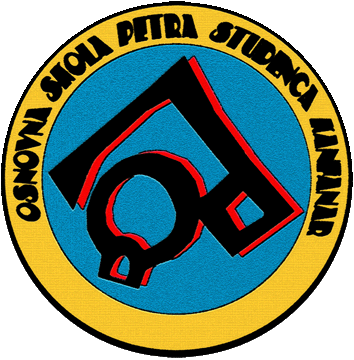  OSNOVNA ŠKOLA PETRA STUDENCA  DVIGRADSKA 3, 52 352 KANFANAR Tel. / fax. 052/ 825 – 022, e- mail: ured@os-pstudenca-kanfanar.skole.hr Klasa: 602-02/16-01/15Urbroj: 2171/03-01-16-2Kanfanar, 30.03.2016.      Na temelju članka 10., stavka 6. Pravilnika o načinima, postupcima i elementima vrednovanja učenika u osnovnoj i srednjoj školi (NN 112/10) ravnateljica Osnovne škole Petra Studenaca, Kanfanar donosiOdluku o odgodi planiranih pisanih provjera Pisana provjera iz prirode u 5. razredu planirana za srijedu, 06. 04. 2016. godine premješta se na utorak 05.04.2016. godine. Pisana provjera iz geografije u 7. razredu planirana za srijedu, 16. 03. 2016. godine premješta se na srijedu 06.04.2016. godine zbog potrebe za obrađivanjem i dodatnim utvrđivanjem gradiva.Odluka je donijeta nakon dogovora učenika, predmetnih učitelja, stručnog suradnika i ravnatelja. RavnateljicaBarbara Šaina Šaponja, prof. 